«КАК НЕ ДОПУСТИТЬ УХОДА ДЕТЕЙ ИЗ ДЕТСКОГО САДА»В последние годы увеличилась тенденция ухода детей из детских садов. Причины этого могут быть различные. Прежде всего, нужно ответить на вопросы:с удовольствием ли малыш ходит в садлегко ли расстается с родителямичто рассказывает ребенок родителям о детском садеОдной из причин ухода детей может быть то, что ребенок просто не привык к тому, что можно быть где-то, а не дома, с кем-то, а не с родителями.Родителям необходимо разговаривать с ребенком:объяснять малышу, для чего дети ходят в детский садо том, что нельзя уходить из сада, так как это опасночто родители обязательно придут за ним вечером (днем, в определенное время). При этом необходимо сдержать обещание во что бы то ни стало.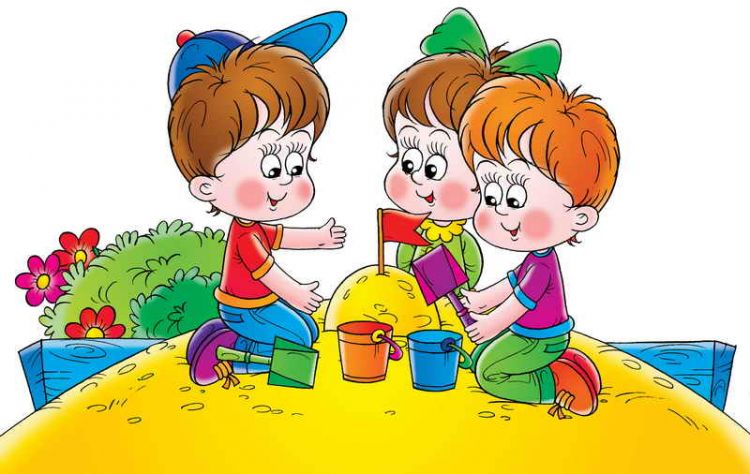 Основными причинами ухода из сада являются:нежелание находиться принудительно в саду, выполняя указания незнакомого человека (воспитателя) и подчиняясь режиму;нежелание расставаться с привычной домашней обстановкой;боязнь разлуки с матерью;конфликты с другими детьми группы.